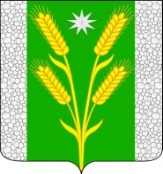 СОВЕТ БЕЗВОДНОГО СЕЛЬСКОГО ПОСЕЛЕНИЯКУРГАНИНСКОГО РАЙОНАРЕШЕНИЕот 21.12.2016                                                                                                        № 126пос. СтепнойОб утверждении комплексной схемы организации дорожного движения на территории Безводного сельского поселенияВ соответствии с указом Президента Российской Федерации от 15 июня 1998 года № 711 «О дополнительных мерах по обеспечению безопасности дорожного движения», законом краснодарского края от 21 октября 2015 года № 3255-КЗ «О министерстве транспорта и дорожного хозяйства Краснодарского края» Совет Безводного сельского поселения Курганинского района р е ш и л:1. Утвердить комплексную схему организации дорожного движения на территории Безводного сельского поселения (прилагается). 3. Настоящее решение опубликовать в периодическом печатном средстве массовой информации органов местного самоуправления Курганинского района «Вестник органов местного самоуправления Безводного сельского поселения Курганинского района».4. Решение вступает в силу со дня его официального опубликования.Глава Безводного сельского поселенияКурганинского района                                                                                М.В. Ежов